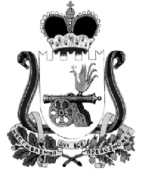 СОВЕТ ДЕПУТАТОВТАЛАШКИНСКОГО СЕЛЬСКОГО ПОСЕЛЕНИЯСМОЛЕНСКОГО РАЙОНА СМОЛЕНСКОЙ ОБЛАСТИРЕШЕНИЕ23 ноября  2021 года	                                                                                              № 27О принятии прогноза социально- экономического развития Талашкинского сельского поселения Смоленского района Смоленской области на 2022-2024 годыРассмотрев основные показатели прогноза социально-экономического развития Талашкинского сельского поселения Смоленского района Смоленской области на 2022-2024 годы, руководствуясь ФЗ №131 от 06.10.2003года  « Об общих принципах организации местного самоуправления в Российской Федерации», статьей 173 Бюджетного кодекса Российской Федерации, Уставом Талашкинского сельского поселения Смоленского района Смоленской области,РЕШИЛ:     1. Утвердить основные показатели прогноза социально-экономического развития Талашкинского сельского поселения  Смоленского района Смоленской области на 2022-2024 годы согласно приложению.     2. Настоящее решение вступает в силу с момента его обнародования.Глава муниципального образованияТалашкинского сельского поселенияСмоленского района Смоленской области _______________ И.Ю. БабиковаПриложение №1 к решению Совета депутатов Талашкинского сельского поселения  Смоленского района Смоленской области № 27 от 23.11.2021г. «О принятии прогноза социально-экономического развития Талашкинского сельского поселения Смоленского района Смоленской области на 2022-2024 годы»ПоказателиЕдиница измерения2020г. оценкаПрогнозПрогнозПрогнозПрогнозПрогнозПрогнозПрогнозПоказателиЕдиница измерения2020г. оценка2022 г.2023 г.2023 г.2023 г.2024 г.2024 г.2024 г.1. Демография и занятость населенияЧисленность  населения (среднегодовая)человек24392415239123912391236723672367Фонд начисленной заработной платы по организациям, не относящимся к субъектам малого предпринимательствамлн. руб. 120,59128,79137,68137,68137,68147,18147,18147,182. Материальное производствоОбъем  отгруженных товаров собственного производства, выполненных работ и услуг:-Раздел B: Добыча полезных ископаемыхтыс. руб. в ценах соотв. лет.  -Раздел C: Обрабатывающие производстватыс. руб. в ценах соот. лет -Раздел Е: Водоснабжение; водоотведение, организация сбора и утилизации отходов, деятельность по ликвидации загрязненийтыс. руб. в ценах соот. лет.91609854105481054810548112801128011280 Продукция с/х-ва в хозяйствах всех категориймлн.руб.в ценах соот. лет.203,8219,3238,3238,3238,3260,4260,4260,43. Потребительский рынокОборот розничной торговли  по организациям, не относящимся к субъектам малого предпринимательствамлн. руб. в ценах соответствующих лет45,448,451,651,651,655,155,155,1Объем платных услуг населению по организациям, не относящимся к субъектам малого предпринимательствамлн. руб. в ценах соответствующих лет21,12324,624,624,626,326,326,3